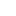  	Shelby County Schools Focused Plan of Study	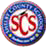 Focused Plan of StudyCareer & Technology	Science/Math	Humanities	Fine Arts	JROTC	Physical Education	College Readiness	Career ReadinessAP/IB /Dual EnrollmentLiberal Arts/ General StudiesName 	LAST	FIRST	MIStudent State I.D.# 	Date 	Current School  	EighthGradeReview:	Tenth GradeReview:Career Focus/Interest 	POST HIGH SCHOOL PLANSStudent’s 		 		Student’s  		 	SignatureDateSignatureDateCounselor’s 		 		Counselor’s				 Signature	Date			Signature		Date*At 8th & 10thgradetheplanshouldbe reviewedto ensurethat studentsareon target for thecompletionof theirprogramof study.*All studentsmustcompletethe16 “ReadyCore” of academicrequirements.Twenty-two (22) units are required for Graduation for students whoenter the 9th grade in 2013-2014 and thereafter.Refer to Student Guide and Policy #5004, 5005, 5015 for specific requirements related to graduation, honors diploma, and testing requirements.High School PlanLessthanfive (5) credits= 9th GradeGrade Classification For High School Students (SCS Policy 6302)5 Credits& passedEng. 9 = 10thGrade	11Credits& passedEng. 10 = 11thGrade	16 Credits& passedEng. 11= 12thGrade*Studentsenrolled in a mathcourseeachschool year. Studentswhohavenot earneda 19 on themathematics	*StudentsmustcompleteBiology I, Chemistryor Physics and a third lab sciencecomponent of theACTat thebeginningof their senioryeararerecommendedto takea Bridge Mathcourse.	*The required Social Studies courses shall include U.S. History, World History or World Geography,Economics, and Government.Counselor’s/Advisor’s Signature/Date	/	/	/Student’s InitialsStudents Initial for Annual ReviewSTUDENTS:Your initials certifythat youhavebeeninformedof the ShelbyCountySchools’ graduationrequirements andrequirements for thehonorsdiploma. Thisalsocertifiesthat youhavereceivedassistancewith your Focused Plan of Study.TOPARENTSORGUARDIANS: Yoursignaturecertifiesthat you have receiveda copy of the ShelbyCounty Schools’ Requirementfor Graduationand have been invited to attenda conferenceto discussthe FocusedPlanof study. Yoursignaturealsoindicatesthat youhave approvedthisplan, understandthat it will be reviewedannually, and understandthat it canbe changedat your request.Parent’sSignature/Date 	/		 	/		 	/		 	/		 	/	Dates attempted tocontact parents 		 		 		 	(if parent’s signaturenot obtained) ShelbyCounty Schoolsofferseducational andemploymentopportunitieswithout regardto race, color, religion, sex, creed, age, disability, national origin, or geneticinformation.Grade 8Grade 9Grade 10Grade 11Grade 12Testing RequirementEnglishI  	English II   	EnglishIII   	EnglishIV  	ACT and Civics TestMath	 	Math 	Math 	Math 	End of Course ExamsScience    	Science 	Science 	Science 	English I, English IIL. Wellness 	Social Studies* 	Social Studies* 	Social Studies*  	U.S. History, Biology IFineArts  	PE 	Personal Finance   	Elective Focus  	Social Studies  	Elective Focus  	Elective Focus  	Elective 	World Lang.  	World Lang.  	Elective 	Elective 	Elective 	Elective  	Elective  	Elective  	